Проект. Срок проведения независимой правовой экспертизы 3 дня.АДМИНИСТРАЦИЯЮЖСКОГО МУНИЦИПАЛЬНОГО РАЙОНАИВАНОВСКОЙ ОБЛАСТИПОСТАНОВЛЕНИЕот_______________№______-пг.  ЮжаО внесении изменений в постановление Администрации Южского муниципального района от 22.09.2011 № 569 "Об утверждении Порядка определения объема и условий предоставления из бюджета Южского муниципального района и бюджета Южского городского поселения муниципальным бюджетным и автономным учреждениям субсидий на иные цели"В соответствии со статьей 78.1 Бюджетного кодекса Российской Федерации, Администрация Южского муниципального района ПОСТАНОВЛЯЕТ:1.Внести в Порядок определения объема и условий предоставления из бюджета Южского муниципального района и бюджета Южского городского поселения муниципальным бюджетным и автономным учреждениям субсидий на иные цели, являющегося приложением к постановлению администрации Южского муниципального района от 22.09.2011 № 569 "Об утверждении Порядка определения объема и условий предоставления из бюджета Южского муниципального района и бюджета Южского городского поселения муниципальным бюджетным и автономным учреждениям субсидий на иные цели" следующие изменения:          1.1. Абзац первый пункта 8 «Субсидии предоставляются в соответствии с соглашением, заключенным между главным распорядителем и (или) учредителем и учреждением по примерной форме согласно приложению 1 к Порядку определения объема и условий предоставления из бюджета Южского муниципального района и бюджета Южского городского поселения муниципальным бюджетным и автономным учреждениям субсидий на иные цели. Главный распорядитель и (или) учредитель вправе уточнять и дополнять установленную форму соглашения» изложить в следующей редакции:            «Субсидии предоставляются в соответствии с соглашением, заключенным между главным распорядителем и (или) учредителем и учреждением по типовой форме соглашения о предоставлении из бюджета Южского муниципального района или Южского городского поселения муниципальному бюджетному или автономному учреждению Южского муниципального района или Южского городского поселения субсидии на иные цели, утвержденной приказом Финансового отдела администрации Южского муниципального района. Главный распорядитель и (или) учредитель вправе уточнять и дополнять установленную форму соглашения».1.2. Приложение № 1 к Порядку определения объема и условий предоставления из бюджета Южского муниципального района и бюджета Южского городского поселения муниципальным бюджетным и автономным учреждениям субсидий на иные цели исключить. 2. Настоящее постановление вступает в силу после дня официального опубликования.3. Опубликовать настоящее постановление в  официальных изданиях «Правовой Вестник Южского муниципального района», «Вестник Южского городского поселения», разместить на официальном сайте Южского муниципального района Ивановской области www.yuzha.ru.Глава  Южскогомуниципального района                                                               В.И. Оврашко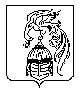 